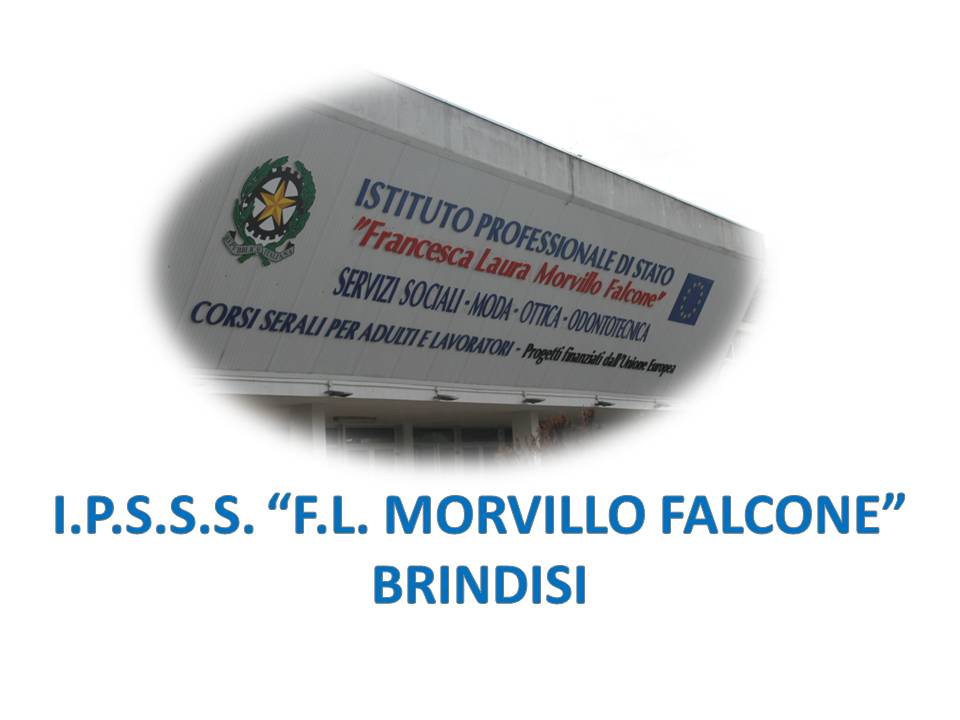 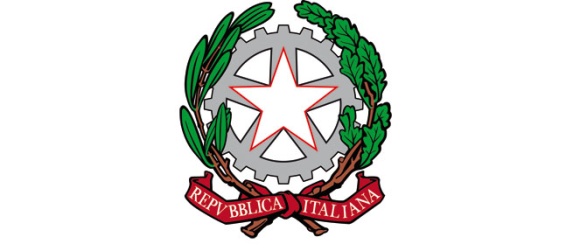 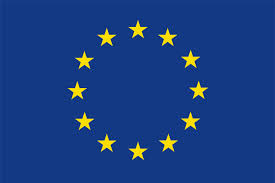 ISTITUTO PROFESSIONALE DI STATO PER I SERVIZI SOCIALI“Francesca Laura MORVILLO FALCONE”Via Galanti, 1 - Tel. 0831/513991brrf010008@istruzione.it – brrf010008@pec.istruzione.it  www.morvillofalconebrindisi.edu.it72100   B R I N D I S IMATERIA: Insegnamento Religione Cattolica  (ore settimanali: 1 h settimanale).CLASSE: V A SSANNO SCOLASTICO: 2021/2022DOCENTE: De Lorenzo Anna MariaLibro di testo:“Il respiro dei giorni”. Corso di Religione Cattolica per la scuola secondaria di secondo grado. Renato Manganotti- Nicola Incampo. Editrice LA SCUOLAArgomenti: -   1 IL MISTERO DELLA VITA E DELLA PERSONA2 IL VALORE DELLA VITA E DELLA PERSONA3 IL DESTINO ULTIMO DELL’UOMO4 EDUCAZIONE ALLA LEGALITA’. LA CRIM I NALITA’ ORGANIZZATA5 LA PROTEZIONE CIVILE, EDUCAZIONE STRADALE, VOLONTARIATOCONTENUTILa persona umana.La dignità della persona umana. L’aborto.Elementi di bioetica: l’Eutanasia. Elementi di Bioetica: DAT (Disposizioni Anticipate Testamentarie).La criminalità organizzata. La figura di don Pino Puglisi (ed.civica.)La criminalità organizzata: 21 marzo, giornata nazionale dedicata alle vittime innocenti di mafia (ed.civica).La sacralità della vita. Lettura e commento "Inutile la tua vita?. Video: valgo anch'io: storie    di lavoro, disabilità e amicizia.Bioetica laica e bioetica cattolica.Bioetica. Posizione della Chiesa sulla clonazione. Bioetica: le cellule staminali, l'utilizzo delle cellule staminali embrionali e la posizione della Chiesa.Il volontariato come pratica di cittadinanza attiva. Le varie forme di volontariato. (Ed. civica).   Il volontariato come solidarietà. Testimonianza di una missionaria in Senegal (ed.civica).Il volontariato nel mondo: medici senza frontiere (ed. civica).I giovani e il volontariato. La comunità di Sant’Egidio (ed.civica).La figura dell'obiettore di coscienza. Don Lorenzo Milani, primo obiettore cattolicoLa sacralità della vita. La pena di morte.                                                                	         Il docente            De Lorenzo Anna Maria